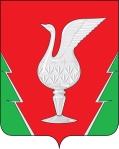 АДМИНИСТРАЦИЯ МУНИЦИПАЛЬНОГО ОБРАЗОВАНИЯ ГУСЬ-ХРУСТАЛЬНЫЙ РАЙОН (МУНИЦИПАЛЬНЫЙ РАЙОН) ВЛАДИМИРСКОЙ ОБЛАСТИУПРАВЛЕНИЕ ОБРАЗОВАНИЯПРИКАЗВ соответствии с календарем массовых мероприятий с учащимися на 2015-2016 учебный год и в целях дальнейшего развития школьного краеведенияприказываю:1. Утвердить Положение о проведении районного конкурса исследовательских краеведческих работ школьников, участников туристско – краеведческого движения «Отечество» (Далее - Конкурс)(Приложение 1). 2. Директору МКУ «Центр обеспечения деятельности ОУ района» довести Положение о проведении Конкурса до сведения руководителей образовательных организаций района.3. Директору МБОУ ДОД «Центр дополнительного образования детей» Гусь-Хрустального района:3.1. Организовать и провести Конкурс в соответствии с Положением.3.2. Направить работы победителей на областной этап Конкурса до 25 ноября 2015 года по адресу: г. Владимир, ул.Каманина, д.30/18. 4. Руководителям образовательных организаций района:4.1. Провести школьный этап Конкурса.4.2.Предоставить материалы на Конкурс в МБОУ ДОД «Центр дополнительного образования детей Гусь-Хрустального района» в электронном виде и на бумажном носителе до 10 ноября 2015 года по адресу: 601570, г. Курлово, ул. Советская, д. 1а.5. Контроль за исполнением настоящего приказа возложить на директора МКУ «Центр обеспечения деятельности ОУ района».Начальник управления                                               Д.Ю.БорзенкоПриложение к приказу управления образования от  08.10.2015  № 489-рПоложениео проведении районногоконкурса  исследовательских краеведческих работ школьников, участников туристско – краеведческого движения «Отечество»Общие положения	Районный этап конкурса исследовательских краеведческих работ школьников, участников туристско-краеведческого движения «Отечество» (далее - Конкурс) проводится в целях патриотического, духовного, нравственного воспитания подрастающего поколения путем совершенствования краеведческо-исследовательской и экскурсионной работы с обучающимися Гусь-Хрустального района, дающей возможность школьникам ближе познакомиться с историей родного края, глубже понять самобытность его культуры и особенности природы во взаимосвязи с историей и культурой  области, страны, мира.                                                2.Задачи Конкурса	-совершенствование организации и содержания обучения  и воспитания подрастающего поколения в процессе осуществления туристско-краеведческой деятельности;	-развитие и активизация учебно-исследовательской деятельности обучающихся в области краеведения; выявление и поддержка талантливых детей и молодежи в области краеведения и исследовательской деятельности;	- углубление теоретических знаний и практических навыков во взаимосвязи, внедрение современных научных достижений в практику  краеведческой работы в детских образовательных учреждениях;	-обмен опытом работы в рамках туристско-краеведческого движения учащихся «Отечество»;	- воспитание у школьников патриотизма, бережного отношения к природному и культурному наследию родного края; совершенствование методов нравственного и физического воспитания обучающихся.Время и место проведенияКонкурс проводится в три этапа:- I этап - школьный (с 20 октября по 09 ноября 2015 года);- II этап - районный (10-20 ноября 2015 года);По итогам 2-го этапа победители приглашаются на 3-ий (областной)  этап, который проводится в два тура.1-й тур заочный. В нем принимают участие победители и призеры районных конкурсов.2-й тур – очный. Проводится форме  защиты исследовательских работ   (январь 2016 года).3. Организаторы	Для проведения  районного  этапа Конкурса создается Оргкомитет Конкурса с правами жюри.  Решения жюри оформляются протоколом Оргкомитета Конкурса по каждой номинации:Археология (изучение исторического прошлого края по вещественным источникам; изучение непосредственных остатков человеческой деятельности);Военная история России (изучение военной истории на местном краеведческом материале, увековечение памяти земляков);Культурное наследие. Археология (изучение культурного наследия и творчества жителей родного края,  фиксация событий культурной жизни родного края);Природное наследие. Юные геологи (изучение и охрана природного наследия; развитие исследовательской деятельности обучающихся в области геологии);Родословие (изучение родословных, семейных традиций и обрядов, развитие и поощрение интереса к истории рода);Школьные музеи. История детского движения. История образования (изучение истории отдельных образовательных учреждений, школьных музеев, истории детских и молодежных организаций);Земляки (изучение жизни и деятельности земляков, изучение истории жизни и спортивных достижений российских (советских) спортсменов, участников олимпийских игр);Летопись родного края (изучение истории и природы родного края с древнейших времен до сегодняшнего дня, составление летописи наших дней, изучение отдельных, наиболее ярких или малоизвестных исторических событий, природных явлений или воссоздание общей истории края);Литературное краеведение. Топонимика (изучение литературного наследия родного края, развитие литературного творчества обучающихся, изучение происхождения географических названий в родном крае);Экологическое краеведение (изучение окружающей природной среды во всем ее многообразии);Этнография (изучение материальной и духовной культуры народов, их семейного и общественного быта, хозяйственных занятий и этнических процессов);Великая Отечественная  война (изучение событий 1941-1945 г.г.,  хода боевых действий, памятников; исследование мест боёв, боевого пути соединений, сформированных в родном крае, героических действий земляков); Историческое краеведение  (изучение истории родного края за всё время, доступное по вещественным и документальным памятникам); Культура и фольклор родного края (изучение культуры родного края по фольклорным и вещественным источникам; изучение архитектурного, художественного, устного творчества жителей родного края, фиксация событий культурной жизни  и этногенеза);Экологический туризм  (изучение природы родного края, состояния окружающей среды, антропогенного влияния на среду в целях ее охраны и воспроизведения).          Конкурсные работы должны быть оформлены в соответствии с требованиями согласно Приложению 2.Участники     4.1. К участию в Конкурсе приглашаются учащиеся школ района, воспитанники объединений дополнительного образования туристско-краеведческой и патриотической направленности в возрасте от 14 до 18 лет.	4.2. Каждый участник может  представить только одну работу, отражающую собственный опыт краеведческих исследований.	4.3.Допускается только индивидуальное участие в Конкурсе.4.4. Участники Конкурса в оргкомитет представляют следующие документы:исследовательскую работу объемом до 10 страниц компьютерного набора, объем приложений – не более 10 страниц. Исследовательская работа и  титульный лист оформлен согласно Приложению № 2;  именную заявку, заверенную руководителем общеобразовательного учреждения, (Приложение 3);регистрационную карточку на каждого участника (Приложение №4);согласие на обработку персональных данных автора работы и согласие  педагога на обработку его персональных данных (Приложение № 5).4.5. Исследовательские работы предоставляются на бумажном и электронном носителях в  МБОУ ДОД «Центр дополнительного образования детей Гусь-Хрустального района» до 10 ноября 2015 года по адресу: 601570, г. Курлово, ул. Советская, д. 1а. 4.6.	На Конкурс не принимаются работы в случаях, если:содержание представленной работы не соответствует тематике Конкурса;    оформление конкурсных материалов не соответствует требованиям Конкурса.4.7. Представленные материалы возвращаются. Для защиты участники  районного этапа будут приглашены на заседание жюри Конкурса, которое состоится 20 ноября 2015 года.5. НаграждениеПобедители Конкурса награждаются дипломами управления образования администрации Гусь-Хрустального района. Работы победителей направляются на областной этап конкурса до 25 ноября по адресу: г. Владимир, ул. Каманина, д.30/18.   Приложение 1    к Положению о    проведении районного конкурса                                                                          исследовательских краеведческих                                                                          работ школьников, участников                                                                          туристско-краеведческого                                                                          движения «Отечество»Состав оргкомитета районного конкурса исследовательских краеведческих работ школьников,участников туристско-краеведческого движения «Отечество»Приложение 2	               к Положению о проведении районного		конкурса исследовательских краеведческих		работ школьников, участников туристско-		краеведческого движения «Отечество»Требования к оформлению исследовательской работы	Краеведческие исследовательские работы объемом до 10 страниц компьютерного набора (формат А4, Word for Windows, шрифт Times New Roman, кегль 14, полуторный интервал, все поля – 2 см).Объем приложений – не более 10 страниц. Исследовательская  краеведческая работа должна содержать:– титульный лист с указанием (сверху вниз):– названия организации и объединения;– темы работы; фамилии и имени (полностью) автора, класс;– фамилии, имена и отчества (полностью) руководителя и консультанта (если имеются);– год выполнения работы;оглавление, перечисляющее нижеупомянутые разделы;введение, где необходимо сформулировать проблематику; цель и задачи работы; обосновать ее актуальность; провести краткий обзор литературных источников по проблеме исследования; указать место и сроки проведения исследования; дать характеристику района исследования; методику исследования (описание методов сбора, первичной и статистической обработки материала);результаты исследования и их обсуждение. При необходимости следует использовать таблицы, графики и т.п.;выводы (краткие ответы на вопросы, поставленные в задачах);заключение, где могут быть отмечены лица, помогавшие в выполнении работы, намечены дальнейшие перспективы работы и даны практические рекомендации, проистекающие из данного исследования;список источников и использованной литературы, оформленный в соответствии с правилами составления библиографического списка. В тексте работы должны быть ссылки на источники и литературу.Фактические и числовые данные, имеющие большой объем, а также рисунки, диаграммы, схемы, карты, фотографии и т.д. могут быть внесены в конец работы - в приложения. Все приложения должны быть пронумерованы и озаглавлены, а в тексте работы должны быть сделаны ссылки на них.Картографический материал должен иметь условные обозначения, масштаб.Титульный лист в объем не входит, но оценивается.Приложение 3	               к Положению о проведении районного		конкурса исследовательских краеведческих		работ школьников, участников туристско-		краеведческого движения «Отечество»Заявкана участие в районном конкурсе исследовательских краеведческих работшкольников, участников туристско-краеведческого движения «Отечество»Утверждаю                                                                                                 Директор __________________                                                                                                 ________________________________                                                                                                      (подпись)                          (расшифровка)                                                                                                 «_______» ноября 2015 года             Просим допустить к участию в районном конкурсе исследовательских краеведческих работ учащихся «Отечество» в 2015 г. делегацию 	(полное название организации)(индекс, почтовый адрес, код, телефон, факс, электронный адрес)Руководитель делегации	Телефон рабочий	Телефон мобильный	e-mail 08.10.2015№ 489-рО проведении районного конкурса исследовательских краеведческих работ школьников, участников туристско – краеведческого движения «Отечество»О проведении районного конкурса исследовательских краеведческих работ школьников, участников туристско – краеведческого движения «Отечество»1.Сальникова Елена Вячеславовна директор МКУ «Центр обеспечения деятельности ОУ района», председатель оргкомитета2.Жигалева Тамара Павловнадиректор МБОУ ДОД  ЦДО, зам. председателя оргкомитетаЧлены оргкомитетаЧлены оргкомитетаЧлены оргкомитета3.Петухова Юлия Сергеевна зав. отделом по работе с молодежью МБУК «РМЦ» (по согласованию)4.Дроздова Зоя Николаевназаместитель директора по научной работе НП «Мещера» (по согласованию)5.Пак Надежда Трофимовнанаучный сотрудник Музея Хрусталя им. Мальцовых (по согласованию)6.Скулов Николай Игоревичдиректор Гусь-Хрустального историко-художественного музея (по согласованию)7Афанасьева Жанна Андреевнаруководитель РМО учителей истории (по согласованию)№ п/пФамилия,Имя участникаОтчествоучастникаДатарожденияучастникаИндекс, дом адрес,,телефон участникаПаспортные данные (св-во о рожд.)Класс, учреждение образоват.НоминацияНазвание работыФ.И.О. руководителяДолжность и место работы